1.Пояснительная записка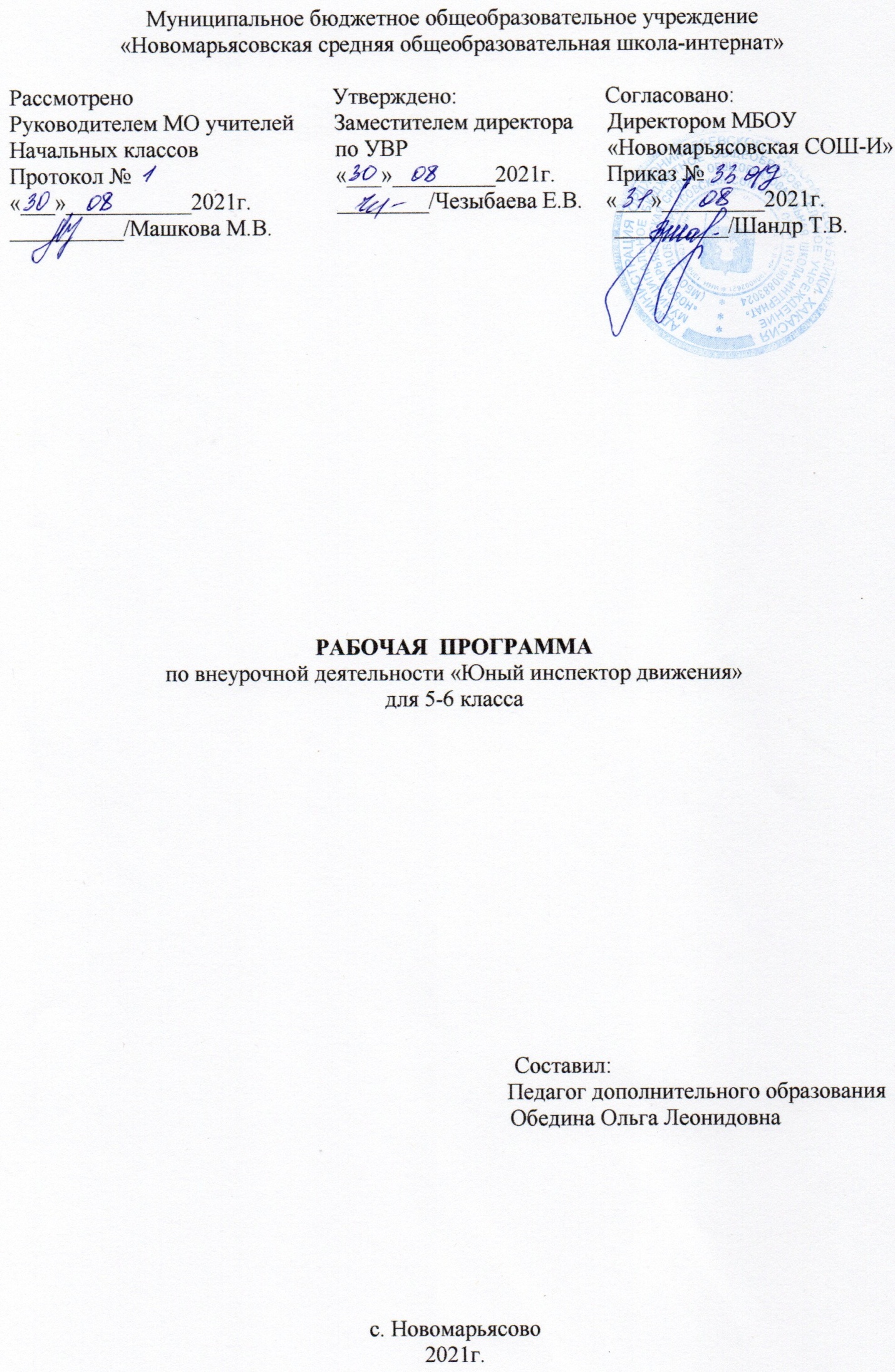        Программа внеурочной деятельности «Юные инспектора движения» (ЮИД) в 5 – 6 классах разработана в рамках Федерального закона «О безопасности дорожного движения», закона Российской Федерации «О безопасности», «Правил безопасного поведения учащихся на улицах и дорогах».      Данная программа направлена на формирование у детей культуры поведения на дорогах, гражданской ответственности и правового самосознания, отношения к своей жизни и к жизни окружающих как к ценности, а также к активной адаптации во всевозрастающем процессе автомобилизации страны. Программа позволяет сформировать совокупность устойчивых форм поведения на дорогах, в общественном транспорте, в случаях чрезвычайных ситуаций, а также умения и навыки пропагандисткой работы.Проблема безопасности дорожного движения имеет разные аспекты. Главным из них всегда будет сохранение человеческой жизни, особенно жизни детей и подростков. Поэтому школа первой должна поддержать идею общественного движения «Юные инспекторы дорожного движения», целью которого является объединение детей и взрослых, заинтересованных в снижении дорожно-транспортного травматизма.         Особенность программы заключается в создании условий для формирования безопасного образовательного пространства при взаимодействии с сотрудниками ГИБДД. Реализация программы рассчитана на один год. Отряд ЮИД состоит из учащихся 5 – 6 классов.       Работа проводится в форме теоретических и практических занятий. Содержание занятий, объем, и интенсивность нагрузок зависят от возраста и физического состояния здоровья обучающихся. Программа обучения построена по принципу от «простого к сложному» и углубления теоретических знаний и практических умений на каждом последующем этапе обучения.Цель программы: создание условий для формирования у школьников устойчивых навыков безопасного поведения на улицах и дорогахЗадачи программы:Сформировать у обучающихся потребность в изучении правил дорожного движения и осознанное к ним отношения;Сформировать устойчивые навыки соблюдения и выполнения правил дорожного движения;Обучить способам оказания самопомощи и первой медицинской помощи;Повысить интерес школьников к велоспорту;Развивать у учащихся умение ориентироваться в дорожно-транспортной ситуации;Воспитывать чувство ответственности, культуры безопасного поведения на дорогах и улицах.Выработать у учащихся культуру поведения в транспорте и дорожную этику.Развитие значимых для данной деятельности личностных качеств:самостоятельности в принятии правильных решений;убежденности и активности в пропаганде добросовестного выполнения
правил дорожного движения, как необходимого элемента сохранения своей
жизни;внимательности и вежливости во взаимоотношениях участников
дорожного движения;здорового образ жизни и навыка самостоятельного физического
совершенства.Ожидаемый результат:Развитие и совершенствование навыков поведения на дороге, оказания первойдоврачебной помощи;Формирование интереса к регулярным  занятиям велоспортом, повышениеспортивного мастерства;Формирование совокупности устойчивых форм поведения на дорогах, в общественном транспорте, в случаях чрезвычайных ситуаций;Формирование глубоких теоретических знаний правил дорожного движения;Формирование у детей желание вести работу по профилактике ДДТТ и навыков пропагандисткой работы;Сокращение детского дорожно-транспортного травматизма по вине детей и подростков.Научно – методическое обеспечение:Государственный образовательный стандартУчебный план и учебные программы школы.Методические рекомендации по курсу ОБЖ для проведения уроков ПДД.Учебники по ОБЖ, ПДД.Методические разработки для родителей, обучающихся и педагогов.Основные методы, используемые для реализации программы:Программа  «ЮИД» относится к социально-педагогической направленности: создаются условия для социальной практики ребенка в его реальной жизни, накопления нравственного и практического опыта.Работа  «ЮИД» основывается на различных видах деятельности:Изучение правил дорожного движения и пропаганда их в классах;Встречи и беседы с инспектором ГИБДД;Встречи с медицинским работником, с целью изучения основ медицинских знаний и применения знаний на практике;Проведение практических занятий по вождению велосипеда;Участие в различных конкурсах по профилактике дорожно-транспортной безопасности;Проведение игр, конкурсов, соревнований в школе.В работе  участвуют учащиеся 5-6 классов. Создается актив детей для оказания помощи изучения ПДД во всех классах начального и среднего звена через агитацию, пропаганду, конкурсы, игры, соревнования.Занятия проводятся 1 раз в неделю по 1 часу (34 часа в год).Учащиеся должны:знать:правила дорожного движения, нормативные документы об ответственности за нарушение ПДД;серии дорожных знаков и их представителей;способы оказания первой медицинской помощи;техническое устройство велосипеда.уметь:работать с правилами дорожного движения, выделять нужную информацию;работать по билетам, предложенным газетой «Добрая дорога детства»;читать информацию по дорожным знакам; оценивать дорожную ситуацию;оказывать первую медицинскую помощь пострадавшему;пользоваться общественным транспортом;управлять велосипедом.иметь навыки:дисциплины, осторожности, безопасного движения как пешехода, пассажира, велосипедиста;взаимной поддержки и выручки в совместной деятельности;участия в конкурсах, соревнованиях.активной жизненной позиции образцового участника дорожного движения.2.Содержание программы          Программа состоит из нескольких тематических разделов, которые взаимосвязаны между собой.ЗАНЯТИЕ №1 (Сентябрь)Положение об отрядах юных инспекторов движения Определение структуры отряда. Выборы командира отряда, его заместителя, командиров групп. Выбор девиза, речевки. Разучивание песни «Марш юных инспекторов движения».ЗАДАНИЕ: оборудовать уголок «ЮИД в действии!»; заполнить рабочие тетради-дневники. Подобрать форму ЮИД.ЗАНЯТИЕ №2 (Сентябрь)История развития автомотоспорта. Проблемы безопасности движения. Отечественные автомобили, мотоциклы, велосипеды. Правила дорожного движения в нашей стране.ЗАДАНИЕ: Сделать подборку автомобилей различных марок в тетради. Провести с учащимися 1-3 классов беседы о развитии отечественного автомобилестроения. Предложить детям нарисовать различные автомобили, автобусы, мотоциклы.Лучшие работы отметить сувенирами (листовки, значки).ЗАНЯТИЕ №3 (Октябрь)Элементарные вопросы теории движения автомобиля — разгон, торможение, занос. Влияние погодных условий на движение автомобиля. Время реакции водителя.ЗАДАНИЕ: нарисовать схему остановочного пути автомобиля и с помощью этой схемы провести в младших классах беседы о недопустимости перехода проезжей части дороги перед приближающимся транспортом. Использовать примеры детского дорожно-транспортного травматизма по городу, району, области.ЗАНЯТИЕ №4 (Октябрь)Правила дорожного движения. Общие положения. Обязанности водителей и пешеходов.ЗАДАНИЕ: изучить общие обязанности участников движения. Изготовить макет дорожного знака «Пешеходный переход» и провести с детьми 1-3 классов беседу об этом знаке. Начертить с детьми перекресток (или воспользоваться транспортной площадкой) и изучить с детьми правила перехода улицы.ЗАНЯТИЕ №5 (Ноябрь)ПДД. Разметка проезжей части дороги. Места перехода улицы. Перекрестки и их виды.ЗАДАНИЕ: изучить разметку проезжей части. Вывести детей на экскурсию на ближайший перекресток и объяснить на практике то, что изучили в теории.ЗАНЯТИЕ №6 (Ноябрь)Организация дорожного движения. Планирование дорожной сети в городе. Развитие технических средств регулирования. Провести встречу с работником отделения организации движения.ЗАДАНИЕ: прочитать книгу Г. Юрмина «Светофор». Провести беседу с младшими школьниками, «Какими были и стали улицы нашего города?».ЗАНЯТИЕ №7 (Декабрь)Правила дорожного движения. Светофорное регулирование движения. Значение сигналов светофора. Выход на перекресток и ознакомление с работой светофора. Поведение пешеходов на регулируемых перекрестках. Спецмашины.ЗАДАНИЕ: изучить фазы цикла светофора. Провести занятие с детьми «Трехцветный друг». Изготовить модель действующего светофора и продемонстрировать его работу в подшефных детских садах и начальных классах.ЗАНЯТИЕ №8 (Декабрь)Правила дорожного движения: дорожные знаки, их группы. Значение отдельных знаков. Установка дорожных знаков.ЗАДАНИЕ: в рабочей тетради зарисовать дорожные знаки, написать их название. Выучить.ЗАНЯТИЕ №9 (январь)Сигналы регулировщика. Тренировка в подаче сигналов регулировщика. Наблюдение за работой регулировщика на перекрестке. Если в городе все перекрестки регулируемые, попросить сотрудников ГИБДД провести показательный урок.ЗАДАНИЕ: отработать сигналы регулировщика. Изготовить жезлы на весь отряд. Провести в младших классах занятие «Регулировщик-постовой».ЗАНЯТИЕ № 10 (январь)Общие вопросы порядка движения, остановки и стоянки транспортных средств. Отдельные вопросы проезда перекрестков, пешеходных переходов и железнодорожных переездов.ЗАДАНИЕ: с помощью макета усвоить принципы проезда перекрестка. Провести в детских садах игру «Мы — на перекрестке».ЗАНЯТИЕ №11 (февраль)Права, обязанности и ответственность граждан за нарушения ПДДЗАДАНИЕ: выпустить газету, провести в школе радиопередачу «На зеленой волне».ЗАНЯТИЕ № 12 (февраль)История ГАИ-ГИБДД. «На страже безопасности движения». Роль отрядов ЮИД в предупреждении детского дорожно-транспортного травматизма.ЗАДАНИЕ: провести встречу с работниками ГИБДД.ЗАНЯТИЕ №13 (март)Номерные, опознавательные и предупредительные знаки, надписи и обозначения.ЗАДАНИЕ: нарисовать в тетради номерные, опознавательные и предупредительные знаки, надписи и обозначения. Провести в младших классах утренник «Светофор - твой друг».ЗАНЯТИЕ № 14 (март)Устная пропаганда ПДД среди учащихся и дошкольников. Подготовкам проведение беседы. Проведение игр по безопасности движения. Наглядные пособия, техника их изготовления.ЗАДАНИЕ: в тетради составить текст беседы по Правилам дорожного движения. Придумать и записать игры.ЗАНЯТИЕ №15 (апрель)ПДД для велосипедистов.ЗАДАНИЕ: прочитать книгу А.В. Седова «Твой друг — велосипед». Взять на учет всех велосипедистов. Провести с ними теоретические и практические занятия с приемом зачетов у тех, кому исполнилось 14 лет, и выдачей им «Удостоверения велосипедиста».ЗАНЯТИЕ №16 (апрель)Оформление «Уголка безопасности движения». Подготовка материалов для радиоузла.Роль кабинета безопасности в пропаганде Правил дорожного движения.ЗАДАНИЕ: оформить «Уголки безопасности» в младших классах и подшефных детских садах.ЗАНЯТИЕ №17 (май)Документы юных инспекторов движения. Документация отряда. График патрулирования, контроль.ЗАДАНИЕ: провести рейды «Юный пешеход» и «Юный велосипедист». Профилактическая работа с нарушителями.ЗАНЯТИЕ №18 (май)Зачет по программе ЮИД. Оформление дневника отряда ЮИД о проделанной работе.ЗАДАНИЕ: провести беседы, игры, соревнования, зачетные занятия в младших классах и подшефных детских садах.3.Календарно-тематическое планирование№ занятияТема занятияКоличество часовДата проведенияДата проведения№ занятияТема занятияКоличество часовПо плануПо факту1Введение. Правила движения – закон улиц и дорог. Оформление уголка по безопасности дорожного движения.108.092История и развитие Правил дорожного движения. ПДД. Общие положения.115.094Обязанности пешеходов. Обязанности пассажиров.122.095Дорога, её элементы и правила поведения на дороге.129.096Назначение тротуаров, обочин, проезжих частей, трамвайных путей, разделительной полосы, пешеходной и велосипедной дорожек. Назначение и роль дорожных знаков в регулировании дорожного движения.106.107История дорожных знаков. Дорожные знаки и их группы. Предупреждающие знаки. Знаки приоритета. Запрещающие знаки.113.108Изготовление макетов дорожных знаков.120.109Предписывающие знаки. Знаки особых предписаний. Информационные знаки. Знаки сервиса. Таблички.127.1010Изготовление макетов дорожных знаков.110.1111Средства регулирования ДД. Транспортные светофоры.Опознавательные знаки транспортных средств.117.1112Места установки дорожных знаков.124.1113Дорожная разметка как способ регулирования дорожного движения.Виды разметки. Горизонтальная разметка и ее назначение. Вертикальная разметка и ее назначение.101.1214Светофорное регулирование движение транспорта и пешеходов.108.1215Сигналы светофора. Виды светофоров.115.1216Порядок перехода и проезда улиц и дорог по сигналам транспортного и пешеходного светофоров.122.1217Сигналы регулировщика. Изучение и тренировка в подаче сигналов регулировщика.112.0118Сигналы автомобиля. Расположение транспортных средств на проезжей части.119.0119Перекрестки и их виды. Проезд перекрестков. Правила перехода перекрестка.126.0120Порядок движения на перекрестке при регулировании движения регулировщиком и светофором.102.0221Места перехода проезжей части. Правила движения пешеходов вдоль дорог. Порядок движения по пешеходным переходам пешеходов и транспортных средств.109.0222Общие вопросы порядка движения. Остановка и стоянка транспортных средств.116.0223Пешеходные переходы. Перевозка людей.102.0324Правила пользования транспортом.Правила перехода улицы после выхода из транспортных средств.109.0325Правила перехода для каждого пешехода. Движение учащихся по тротуарам и пешеходным переходам.116.0326ДТП. Причины ДТП. Решение задач по теме.123.0327Меры ответственности пешеходов и водителей за нарушение ПДД.106.0428Основные требования при оказании ПМП при ДТП. Аптечка автомобиля и ее содержимое.113.0429Виды кровотечений. Способы наложения повязок. Переломы, их виды. Оказание первой помощи пострадавшему.120.0430Ожоги, степени ожогов. Оказание первой помощи. Обморок, оказание помощи. Правила оказания первой помощи при солнечном и тепловом ударах. Обморожение. Оказание первой помощи.Сердечный приступ, первая помощь.127.0431Езда на велосипеде, технические требования, предъявляемые к велосипеду. Экипировка. Правила движения велосипедистов. Подача предупредительных сигналов велосипедистом световыми приборами и рукой.104.0532Составление памятки: «Юному велосипедисту».111.0533Правила проезда велосипедистами пешеходного перехода.118.0534Итоговое занятие. Тренировочные занятия по фигурному вождению на велосипеде.125.05